Program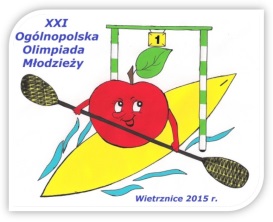 Finałów Ogólnopolskiej Olimpiady Młodzieży w Slalomie Kajakowym i  Mistrzostw Polski JuniorówWietrznice 29 – 31.07.2015 r.Wtorek 28.07. 2015 r.Przyjazd i zakwaterowanie uczestników OOM w ośrodku Wietrznice do godz. 1700Środa 29.07. 2015 r.Trening na torze slalomowym w  Wietrznice do godz. 1700Mierzenie i ważenie łodzi od 1700   do  1900 - tor kajakowy w WietrznicyOdprawa kierowników drużyn –tor kajakowy w Wietrznicy świetlica  - godz. 1900.Czwartek 30.07 2015r.Mierzenie i ważenie łodzi od 830   do  915 - tor kajakowy w Wietrznicy,Odprawa sędziów - tor kajakowy w Wietrznicy świetlica  - godz. 830,Demonstracja trasy kwalifikacyjnej  - godz. 900Eliminacje w konkurencjach C-1 M, K-1 W, C-2 M OOM i MP juniorów, I i II przejazd godz. 930, Eliminacje w konkurencjach OOM i MP juniorów, C-1 W, K-1 M,  I i II przejazd godz. 1130 Uroczyste otwarcie OOM i MPJ: Rynek Łącko lub hala sportowa Łącko godz. 1530Spotkanie trenerów, zaproszonych gości: -  Ośrodek Rekreacyjno - Wypoczynkowy Sobel – Wietrznice- godz. 1900Piątek 31.07. 2015 r. Demonstracja trasy na półfinał i finał  - godz. 900Półfinały  w konkurencjach C-1 M, K-1 W, C-2 M, C-1 W, K-1 M OOM i MP juniorów, godz. 930Finały  w konkurencjach C-1 M, K-1 W, C-2 M, C-1 W, K-1 M OOM i MP juniorów, godz. 1200Dekoracja zwycięzców, uroczyste zamknięcie OOM i MPJ, rynek Łącko lub hala sportowa Łącko godz. 1430Patronat imprezy -  Wójt Gminy ŁąckoHonorowy patronat  - Starosta Powiatu Nowosądeckiego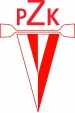 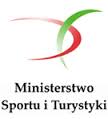 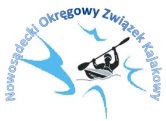 Organizator:									Patronat medialny:			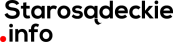 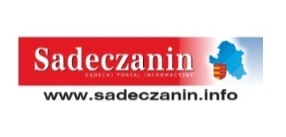 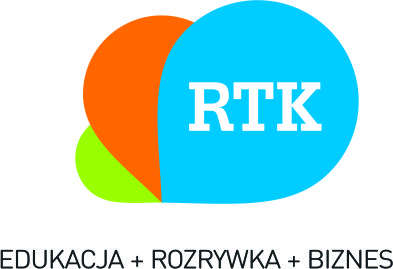 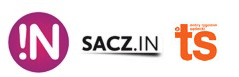 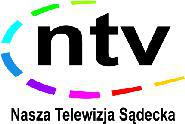 Partnerzy: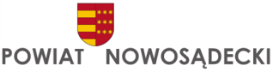 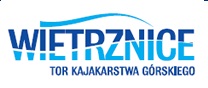 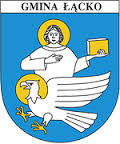 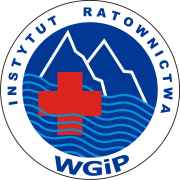 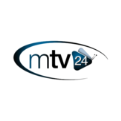 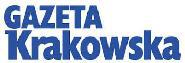 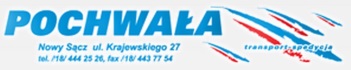 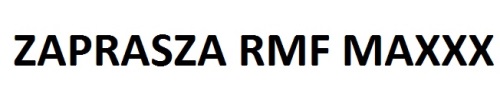 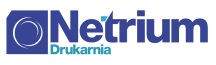 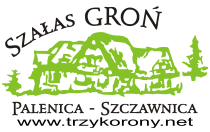 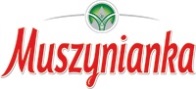 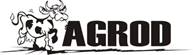 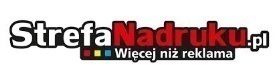 